Mod. SCIA Agenzia di viaggio e turismo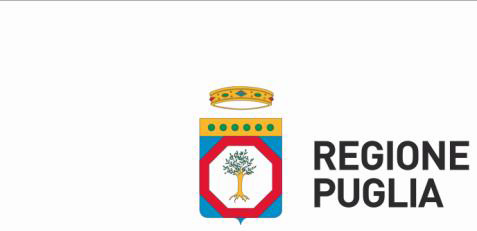 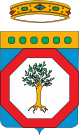 DIPARTIMENTO: Turismo, economia della cultura e valorizzazione del TerritorioSezione TurismoAllo Sportello Unico delle Attività ProduttiveComune di Barisuap.comunebari@pec.rupar.puglia.itSEGNALAZIONE CERTIFICATA DI VARIAZIONE O TRASFERIMENTO - SCIA AGENZIA DI VIAGGIO E TURISMO(L. r. 30 aprile 2019, n.17) ( L. n.241/1990, art. 19)Il/La sottoscritto/aCognome	Nome  	 C.F. |    |    |    |    |    |__|    |    |__|    |__|    |__|__|    |    |data di nascita	/          /	cittadinanza	sesso: |    | M.   |    | F.Luogo di nascita: Stato	Provincia			Comune  		 Residenza: Provincia		Comune  				  Via, P.zza, ecc.				n.		CAP  		 (in caso di cittadino extracomunitario): titolare di permesso di soggiorno n.		rilasciato           da			il  				  con validità fino al			;Tel.	fax	E-mail  		 pec  		In qualità di :|    |	Titolare dell'omonima impresa individualePARTITA IVA |    |    |    |__|    |    |__|    |__|    |__|n. di iscrizione al Registro Imprese  |__|    |__|    |    |    | CCIAA di  	|    |	Legale rappresentante della società:denominazione o ragione sociale  	 P. IVA |    |__|    |__|    |__|    |    |__|    |__|con sede nel Comune di		Provincia di  	 via/piazza	n. |    |    |    | CAP |    |    |    |__|    |n. di iscrizione al Registro Imprese |    |__|    |__|    |    |    | CCIAA	_,1SEGNALAla variazione della denominazione dell’agenzia;a far data dal |    |    |-|    |    |-|    |    |__|    |1.A tal fine, consapevole delle responsabilità penali previste dall’art. 76 del DPR445/2000  per le ipotesi di falsità in atti e di dichiarazioni mendaci ai sensi dagli articoli 46 e 47 del D.P.R. 28 dicembre 2000, n. 445DICHIARAche l’agenzia di viaggio e turismo avrà la seguente denominazione2:Allega alla presente:fotocopia di un documento di identità del dichiarante in corso di validità;fotocopia del permesso di soggiorno (solo per i cittadini extracomunitari);copia polizza assicurativa per la responsabilità civile prevista dall’art.10 della l .r. n.17/2019 ;copia autenticata dell’atto costitutivo della persona giuridica3;1   La data di variazione segnalata non può essere anteriore a quella di presentazione al Comune della SCIA. L’agenzia deve esporre in modo visibile l’autorizzazione all’esercizio dell’attività oppure la SCIA.2 Non è consentito adottare come denominazione dell’agenzia una uguale o simile ad altre adottate da agenzie già operanti sul territorio nazionale,né può essere adottata la denominazione di comuni, province o regioni italiane.3 In caso di societàla variazione del titolare dell’agenzia4;a far data dal |    |    |-|    |    |-|    |    |__|    |5.A tal fine, consapevole delle responsabilità penali previste dall’art. 76 del DPR445/2000  per le ipotesi di falsità in atti e di dichiarazioni mendaci ai sensi dagli articoli 46 e 47 del D.P.R. 28 dicembre 2000, n. 445DICHIARAche il titolare dell’agenzia di viaggio è: nel caso di persona fisicail sig.	nato a	(	_) il 	/	_/	codice fiscale  	ovvero nel caso di persona giuridicala società	con sede in 	partita iva  	di essere in possesso dei requisiti soggettivi previsti dagli artt. 11 e 92 del T.U.L.P.S. approvato con R.D. n. 773/1931;che  nei  propri  confronti  non  sussistono  cause  di  divieto,  di  decadenza  o  di  sospensione  indicate dall’art.67 del d.lgs. 159/2011;Allega alla presente:fotocopia di un documento di identità del dichiarante in corso di validità;fotocopia del permesso di soggiorno (solo per i cittadini extracomunitari);copia autenticata dell’atto costitutivo della persona giuridica6;4 Persona fisica o giuridica ; ragione sociale o denominazione societaria, nonché per la cessione d’azienda, per atto tra vivi o a causa di morte, o di ramo d’azienda, per il conferimento o la fusione (art.8, comma 2, l.r. 17/2019)5   La data di variazione segnalata non può essere anteriore a quella di presentazione al Comune della SCIA. L’agenzia deve esporre in modo visibilel’autorizzazione all’esercizio dell’attività oppure la SCIA.dichiarazione resa ai sensi del D.P.R. 445/2000 dai soci, attestante il possesso dei requisiti di cui agli art.11 e 92 del T.U.L.P.S., approvato con R.D. n. 773/1931, e di cui all’art.67 del dlgs 159/20117.Il trasferimento di sede dell’agenzia in altro comune;a far data dal |    |    |-|    |    |-|    |    |__|    |8.A tal fine, consapevole delle responsabilità penali previste dall’art. 76 del DPR445/2000  per le ipotesi di falsità in atti e di dichiarazioni mendaci ai sensi dagli articoli 46 e 47 del D.P.R. 28 dicembre 2000, n. 445DICHIARAche   l’agenzia   avrà   sede   nei   locali   ubicati   nel   Comune   di    (_	)via/piazza	n. C.A.P.	piano  	 di proprietà di  			  disponibile a titolo di9che per lo/gli/ stesso/i locale/i è stata rilasciata in data | |  | |__|  | |__|__|  |  | certificazione di agibilità o titolo equipollente in base alla vigente normativa in materia.che la destinazione d'uso dei locali censiti al catasto di		foglio mappale n.          sub	in cui si svolge l'attività è10	ed è compatibile con l’attività di cui alla presente segnalazione;che i recapiti dell’agenzia sono : tel	fax	e-mail  		 Pec	sito web  			7 Da allegare in caso di società8   La data di variazione segnalata non può essere anteriore a quella di presentazione al Comune della SCIA. L’agenzia deve esporre in modo visibile l’autorizzazione all’esercizio dell’attività oppure la SCIA.9 Precisare se proprietà, ovvero locazione, comodato o altro.10 Specificare categoria catastale ovvero destinazione d’uso commerciale dei locali. Nell’ipotesi di attività on line non è richiesta la destinazione d’uso    commerciale dei locali.che  essendoci  più  legali  rappresentanti  della società  titolare  quest’ultimi  sono  a  conoscenza  che  la sottoscrizione della presente segnalazione è effettuata dal sottoscritto11.Allega alla presente:fotocopia di un documento di identità del dichiarante in corso di validità;fotocopia del permesso di soggiorno (solo per i cittadini extracomunitari);copia polizza assicurativa per la responsabilità civile prevista dall’art.10 della l .r. n.17/2019 ;copia autenticata dell’atto costitutivo della persona giuridica12;Data	Firma11 in caso di societàTrattamento dei dati personaliInformativa resa ai sensi dell’art.13 del Regolamento UE 2016/679 ed in relazione alle informazioni di cui si entrerà in possesso, ai fini della tutela delle persone e altri soggetti in materia di trattamento di dati personali, si informa quanto segue:I dati personali forniti sono raccolti per le finalità di gestione della presente procedura.Il titolare del trattamento dati è il COMUNE di BARI.l Responsabile della Protezione dei Dati Personali è il Direttore della Ripartizione Segreteria Generale del Comune di Bari, tel. 080.5772251 – 080.5772253 – 080.5772245 e-mail privacy@comune.bari.it.   Il trattamento dei dati avviene secondo le norme del Regolamento (UE) 2016/679 del Parlamento europeo e del Consiglio, del 27 aprile 2016 e del D.Lgs. n. 196/2003 così come novellato dal D.Lgs. n. 101/2018 .Oggetto del trattamento sono i dati personali e/o identificativi e non sensibili (in particolare nome, cognome, ragione sociale, indirizzo, telefono, e-mail, pec, codice fiscale, partita IVA), i dati di identificazione elettronica, in seguito anche “dati”, comunicati ai fini della presente procedura.Il trattamento dei dati è necessario per l’esecuzione di un compito di interesse pubblico o connesso all’esercizio di pubblici poteri di cui è investito il titolare del trattamento, ivi incluse le finalità di archiviazione, di ricerca storica e di analisi per scopi statistici.I dati forniti saranno sottoposti a trattamento sia cartaceo, sia elettronico e/o automatizzato, e saranno archiviati presso il COMUNE di BARI competente per l’operazione, nonché inseriti nelle banche dati comunali.Per quanto concerne, il trattamento dei dati ai fini di archiviazione nel pubblico interesse, di ricerca scientifica o storica o a fini statistici, ai dati sarà applicato l’art. 89 del GDPR, e, ove sia possibile senza pregiudicare gravemente o rendere impossibile il conseguimento di tali finalità, saranno introdotte misure tecniche ed organizzative al fine di garantire il principio della minimizzazione dei dati.I dati potranno essere trattati da dipendenti e collaboratori del Titolare o da eventuali Responsabili esterni del trattamento, nella loro qualità di autorizzati al trattamento e/o di amministratori di sistema.Il conferimento dei dati ha natura facoltativa e si configura più esattamente come onere, nel senso che il richiedente deve rendere la documentazione ed i dati richiesti dall’Amministrazione in base alla vigente normativa.Ai sensi della vigente normativa in materia di dati personali, l’interessato ha, tra gli altri, il diritto di: ottenere: la conferma dell'esistenza o meno di dati personali che li riguardano, anche se non ancora registrati, e la loro comunicazione in forma intelligibile; l'indicazione dell'origine dei dati personali, delle finalità e modalità del trattamento, della logica applicata in caso di trattamento effettuato con l'ausilio di strumenti elettronici, degli estremi identificativi del titolare, dei responsabili e del rappresentante designato, dei soggetti o delle categorie di soggetti ai quali i dati personali possono essere comunicati o che possono venirne a conoscenza in qualità di rappresentante designato nel territorio dello Stato, di responsabili o incaricati; chiedere: l'accesso ai propri dati personali ed alle informazioni relative agli stessi; l’aggiornamento, ovvero la rettifica dei dati inesatti o l'integrazione di quelli incompleti; la cancellazione dei dati personali che lo riguardano (al verificarsi di una delle condizioni indicate nell'art. 17, paragrafo 1 del GDPR e nel rispetto delle eccezioni previste nel paragrafo 3 dello stesso articolo); la limitazione del trattamento dei propri dati personali (al ricorrere di una delle ipotesi indicate nell'art. 18, paragrafo 1 del GDPR); opporsi, in qualsiasi momento, in tutto o in parte per motivi legittimi al trattamento dei propri dati personali al ricorrere di situazioni particolari che lo riguardano; revocare il consenso in qualsiasi momento, limitatamente alle ipotesi in cui il trattamento sia basato sul consenso per una o più specifiche finalità e riguardi dati personali comuni (ad esempio data e luogo di nascita o luogo di residenza), oppure particolari categorie di dati (ad esempio dati che rivelano l’origine razziale, le opinioni politiche, le convinzioni religiose, lo stato di salute o la vita sessuale). Il trattamento basato sul consenso ed effettuato antecedentemente alla revoca dello stesso conserva, comunque, la sua liceità; proporre reclamo a un'autorità di controllo (Autorità Garante per la protezione dei dati personali – www.garanteprivacy.it).E’ possibile in qualsiasi momento esercitare i propri diritti inviando: una raccomandata a/r al COMUNE di BARI Cso Vittorio Emanuele 84, 70122-, una PEC all’indirizzo: archiviogenerale.comunebari@pec.rupar.puglia.it.                                                                   Diritto di accessoSi rimanda per l’esercizio del diritto di accesso a quanto definito dall’art. 5 del D.Lgs. n. 33/2013 e ss.mm.ii., dalla L.R.n.15 del 20 giugno 2008 della Regione Puglia e dal Regolamento della Regione Puglia n. 20/2009Disposizioni finaliPer quanto non espressamente previsto dalla presente procedura, si rimanda alla normativa vigente in materia.Data	Firma	________________________________________________________________________________________________________________________________________-------------------------------------------------------------------------------------------------------------------------------------------------